LEGISLATIVE ACTS AND OTHER INSTRUMENTSSchedule of CanadaReservations applicable in AlbertaReservation II-PT-1Reservation II-PT-2Reservation II-PT-3Reservation II-PT-4Reservation II-PT-5Reservations applicable in British ColumbiaReservation II-PT-6Reservation II-PT-7Reservation II-PT-8Reservation II-PT-9Reservation II-PT-10Reservations applicable in ManitobaReservation II-PT-11Reservation II-PT-12Reservation II-PT-13Reservation II-PT-14Reservation II-PT-15Reservation II-PT-16Reservations applicable in New BrunswickReservation II-PT-17Reservation II-PT-18Reservation II-PT-19Reservations applicable in Newfoundland and LabradorReservation II-PT-20Reservation II-PT-21Reservation II-PT-22Reservation II-PT-23Reservation II-PT-24Reservation II-PT-25Reservations applicable in the Northwest TerritoriesReservation II-PT-26Reservation II-PT-27Reservation II-PT-28Reservation II-PT-29Reservation II-PT-30Reservation II-PT-31Reservation II-PT-32Reservation II-PT-33Reservations applicable in Nova ScotiaReservation II-PT-34Reservation II-PT-35Reservation II-PT-36Reservation II-PT-37Reservation II-PT-38Reservation II-PT-39Reservation II-PT-40Reservations applicable in NunavutReservation II-PT-41Reservation II-PT-42Reservation II-PT-43Reservation II-PT-44Reservation II-PT-45Reservation II-PT-46Reservation II-PT-47Reservation II-PT-48Reservations applicable in OntarioReservation II-PT-49Reservations applicable in Prince Edward IslandReservation II-PT-50Reservation II-PT-51Reservation II-PT-52Reservation II-PT-53Reservation II-PT-54Reservations applicable in QuébecReservation II-PT-55Reservation II-PT-56Reservation II-PT-57Reservation II-PT-58Reservation II-PT-59Reservations applicable in SaskatchewanReservation II-PT-60Reservation II-PT-61Reservation II-PT-62Reservations applicable in YukonReservation II-PT-63Reservation II-PT-64Reservation II-PT-65Reservation II-PT-66Reservation II-PT-67Reservation II-PT-68Reservation II-PT-69Reservation II-PT-70Reservation II-PT-71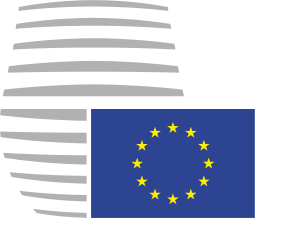 Council of theEuropean UnionCouncil of theEuropean UnionBrussels, 14 September 2016(OR. en)Interinstitutional File:2016/0206 (NLE)Interinstitutional File:2016/0206 (NLE)10973/16ADD 13WTO 195SERVICES 20FDI 16CDN 12Subject:Comprehensive Economic and Trade Agreement between Canada, of the one part, and the European Union and its Member States, of the other partSector:Recreational, cultural and sporting servicesSub-Sector: Gambling and bettingIndustry Classification:CPC 96492Type of Reservation:Market accessMost-favoured-nation treatmentDescription:Investment and Cross-Border Trade in Services1.	Alberta reserves the right to adopt or maintain a measure relating to lottery schemes, gaming terminals, games of chance, races, bingos, casinos, or similar activities, that:(a)	limits the number of covered investments or service suppliers that may carry out a specific economic activity, whether in the form of a numerical quota, monopoly, exclusive service supplier, or the requirement of an economic needs test;(b)	limits the total value of transactions or assets in the form of a numerical quota or the requirement of an economic needs test;(c)	limits the total number of operations or the total quantity of output expressed in terms of designated numerical units in the form of a quota or the requirement of an economic needs test;(d)	limits the total number of natural persons that may be employed in a sub-sector or that a covered investment may employ and who are necessary for, and directly related to, the performance of an economic activity in the form of a numerical quota or the requirement of an economic needs test; or(e)	restricts or requires a specific type of legal entity or joint venture through which an investor may perform an economic activity.2.	This reservation is without prejudice to the right of Alberta to impose limitations on the participation of foreign capital when selling or disposing of its equity interests in, or the assets of, an existing government enterprise or an existing governmental entity pursuant to Canada's Reservation I-C-2. Existing MeasuresSector:Alcoholic beveragesAlcoholic beveragesSub-Sector: Commission agents' services, wholesale trade services, retailing services (liquor, wine and beer, liquor wine and beer stores)Manufacture of alcoholic beveragesCommission agents' services, wholesale trade services, retailing services (liquor, wine and beer, liquor wine and beer stores)Manufacture of alcoholic beveragesIndustry Classification:CPC 24 (other than 244), 62112, 62226, 63107, 643, 88411CPC 24 (other than 244), 62112, 62226, 63107, 643, 88411Type of Reservation:Market accessMarket accessDescription:Investment and Cross-Border Trade in ServicesInvestment and Cross-Border Trade in Services1.	Alberta reserves the right to adopt or maintain a measure in the above mentioned sector that: 1.	Alberta reserves the right to adopt or maintain a measure in the above mentioned sector that: (a)	limits the number of covered investments or service suppliers that may carry out a specific economic activity, whether in the form of a numerical quota, monopoly, exclusive service supplier, or the requirement of an economic needs test;(b)	limits the total value of transactions or assets in the form of a numerical quota or the requirement of an economic needs test;(c)	limits the total number of operations or the total quantity of output expressed in terms of designated numerical units in the form of a quota or the requirement of an economic needs test;(d)	limits the total number of natural persons that may be employed in a sub-sector or that a covered investment may employ and who are necessary for, and directly related to, the performance of an economic activity in the form of a numerical quota or the requirement of an economic needs test; or(a)	limits the number of covered investments or service suppliers that may carry out a specific economic activity, whether in the form of a numerical quota, monopoly, exclusive service supplier, or the requirement of an economic needs test;(b)	limits the total value of transactions or assets in the form of a numerical quota or the requirement of an economic needs test;(c)	limits the total number of operations or the total quantity of output expressed in terms of designated numerical units in the form of a quota or the requirement of an economic needs test;(d)	limits the total number of natural persons that may be employed in a sub-sector or that a covered investment may employ and who are necessary for, and directly related to, the performance of an economic activity in the form of a numerical quota or the requirement of an economic needs test; or(e)	restricts or requires a specific type of legal entity or joint venture through which an investor may perform an economic activity.2.	This reservation is without prejudice to the right of Alberta to impose limitations on the participation of foreign capital when selling or disposing of its equity interests in, or the assets of, an existing government enterprise or an existing governmental entity pursuant to Canada's Reservation I-C-2.(e)	restricts or requires a specific type of legal entity or joint venture through which an investor may perform an economic activity.2.	This reservation is without prejudice to the right of Alberta to impose limitations on the participation of foreign capital when selling or disposing of its equity interests in, or the assets of, an existing government enterprise or an existing governmental entity pursuant to Canada's Reservation I-C-2.Existing MeasuresExisting MeasuresSector:Agriculture, forestry and fishing productsSub-Sector: Forest resource and processingForestry and logging productsServices incidental to forestry and loggingIndustry Classification:CPC 03, 8814Type of Reservation:Market accessDescription:Investment and Cross-Border Trade in Services1.	Alberta reserves the right to adopt or maintain a measure relating to the production, processing, marketing, extraction, and development of forest resources and products derived from them, that:(a)	limits the number of covered investments or service suppliers that may carry out a specific economic activity, whether in the form of a numerical quota, monopoly, exclusive service supplier, or the requirement of an economic needs test;(b)	limits the total value of transactions or assets in the form of a numerical quota or the requirement of an economic needs test;(c)	limits the total number of operations or the total quantity of output expressed in terms of designated numerical units in the form of a quota or the requirement of an economic needs test;(d)	limits the total number of natural persons that may be employed in a sub-sector or that a covered investment may employ and who are necessary for, and directly related to, the performance of an economic activity in the form of a numerical quota or the requirement of an economic needs test; or(e)	restricts or requires a specific type of legal entity or joint venture through which an investor may perform an economic activity.2.	This reservation is without prejudice to the right of Alberta to impose limitations on the participation of foreign capital when selling or disposing of its equity interests in, or the assets of, an existing government enterprise or an existing governmental entity pursuant to Canada's Reservation I-C-2.Existing MeasuresSector:FisheriesFisheriesSub-Sector: FishingServices incidental to fishingFishingServices incidental to fishingIndustry Classification:CPC 04, 62224, 882CPC 04, 62224, 882Type of Reservation:Market accessMarket accessDescription:Investment and Cross-Border Trade in ServicesInvestment and Cross-Border Trade in Services1.	Alberta reserves the right to adopt or maintain a measure relating to the production, processing, and collective marketing of aquaculture, marine, and fish products, that:(a)	limits the number of covered investments or service suppliers that may carry out a specific economic activity, whether in the form of a numerical quota, monopoly, exclusive service supplier, or the requirement of an economic needs test;(b)	limits the total value of transactions or assets in the form of a numerical quota or the requirement of an economic needs test;(c)	limits the total number of operations or the total quantity of output expressed in terms of designated numerical units in the form of a quota or the requirement of an economic needs test;(d)	limits the total number of natural persons that may be employed in a sub-sector or that a covered investment may employ and who are necessary for, and directly related to, the performance of an economic activity in the form of a numerical quota or the requirement of an economic needs test; or1.	Alberta reserves the right to adopt or maintain a measure relating to the production, processing, and collective marketing of aquaculture, marine, and fish products, that:(a)	limits the number of covered investments or service suppliers that may carry out a specific economic activity, whether in the form of a numerical quota, monopoly, exclusive service supplier, or the requirement of an economic needs test;(b)	limits the total value of transactions or assets in the form of a numerical quota or the requirement of an economic needs test;(c)	limits the total number of operations or the total quantity of output expressed in terms of designated numerical units in the form of a quota or the requirement of an economic needs test;(d)	limits the total number of natural persons that may be employed in a sub-sector or that a covered investment may employ and who are necessary for, and directly related to, the performance of an economic activity in the form of a numerical quota or the requirement of an economic needs test; or(e)	restricts or requires a specific type of legal entity or joint venture through which an investor may perform an economic activity.(e)	restricts or requires a specific type of legal entity or joint venture through which an investor may perform an economic activity.2.	This reservation is without prejudice to the right of Alberta to impose limitations on the participation of foreign capital when selling or disposing of its equity interests in, or the assets of, an existing government enterprise or an existing governmental entity pursuant to Canada's Reservation I-C-2.2.	This reservation is without prejudice to the right of Alberta to impose limitations on the participation of foreign capital when selling or disposing of its equity interests in, or the assets of, an existing government enterprise or an existing governmental entity pursuant to Canada's Reservation I-C-2.Existing MeasuresExisting MeasuresSector:EnergySub-Sector: Services incidental to energy distributionTransport services via pipelineProduction, transmission and distribution of electricity, gas, steam and hot waterCrude petroleum and natural gasIndustry Classification:CPC 120, 17, 713, 887Type of Reservation:Market accessDescription:Investment and Cross-Border Trade in Services1.	Alberta reserves the right to adopt or maintain a measure relating to: (i) the exploration, production, extraction, and development of crude petroleum or natural gas; (ii) the granting of exclusive rights to operate a distribution or transportation system, including, related pipeline and marine distribution and transport services; and (iii) the production, transport, distribution, furnishing, and importation and exportation of electricity, that:(a)	limits the number of covered investments or service suppliers that may carry out a specific economic activity, whether in the form of a numerical quota, monopoly, exclusive service supplier, or the requirement of an economic needs test;(b)	limits the total value of transactions or assets in the form of a numerical quota or the requirement of an economic needs test;(c)	limits the total number of operations or the total quantity of output expressed in terms of designated numerical units in the form of a quota or the requirement of an economic needs test;(d)	limits the total number of natural persons that may be employed in a sub-sector or that a covered investment may employ and who are necessary for, and directly related to, the performance of an economic activity in the form of a numerical quota or the requirement of an economic needs test; or(e)	restricts or requires a specific type of legal entity or joint venture through which an investor may perform an economic activity.2.	This reservation is without prejudice to the right of Alberta to impose limitations on the participation of foreign capital when selling or disposing of its equity interests in, or the assets of, an existing government enterprise or an existing governmental entity pursuant to Canada's Reservation I-C-2.Existing MeasuresSector:EnergySub-Sector: Production, transmission, and distribution of electricity, gas, steam and hot waterCrude petroleum and natural gasPetroleum gases and other gaseous hydrocarbons Transport services via pipeline Services incidental to energy distributionIndustry Classification:CPC 17, 120, 334, 713, 887Type of Reservation:Market accessDescription:Investment and Cross-Border Trade in Services1.	British Columbia reserves the right to adopt or maintain a measure relating to: (i) the exploration, production, extraction, and development of crude petroleum or natural gas; (ii) rights to operate related crude petroleum or natural gas distribution or transportation systems, including, related pipeline and marine distribution and transport services; or (iii) the production, transport, distribution, furnishing, and importation and exportation of electricity, that:(a)	limits the number of covered investments or service suppliers that may carry out a specific economic activity, whether in the form of a numerical quota, monopoly, exclusive service supplier, or the requirement of an economic needs test;(b)	limits the total value of transactions or assets in the form of a numerical quota or the requirement of an economic needs test;(c)	limits the total number of operations or the total quantity of output expressed in terms of designated numerical units in the form of a quota or the requirement of an economic needs test;(d)	limits the total number of natural persons that may be employed in a sub-sector or that a covered investment may employ and who are necessary for, and directly related to, the performance of an economic activity in the form of a numerical quota or the requirement of an economic needs test; or(e)	restricts or requires a specific type of legal entity or joint venture through which an investor may perform an economic activity.2.	This reservation is without prejudice to the right of British Columbia to impose limitations on the participation of foreign capital when selling or disposing of its equity interests in, or the assets of, an existing government enterprise or an existing governmental entity pursuant to Canada's Reservation I-C-2.Existing MeasuresSector:Agriculture, forestry and fisheries productsSub-Sector: Forestry and logging products Services incidental to forestry and loggingIndustry Classification:CPC 03, 8814Type of Reservation:Market accessDescription:Investment and Cross-Border Trade in Services1.	British Columbia reserves the right to adopt or maintain a measure relating to the production, processing, marketing, extraction, and development of forest resources and products derived from them, including the granting of licences, that:(a)	limits the number of covered investments or service suppliers that may carry out a specific economic activity, whether in the form of a numerical quota, monopoly, exclusive service provider or the requirement of an economic needs test;(b)	limits the total value of transactions or assets in the form of a numerical quota or the requirement of an economic needs test;(c)	limits the total number of operations or the total quantity of output expressed in terms of designated numerical units in the form of a quota or the requirement of an economic needs test;(d)	limits the total number of natural persons that may be employed in a sub-sector or that a covered investment may employ and who are necessary for, and directly related to, the performance of economic activity in the form of a numerical quota or the requirement of an economic needs test; or(e)	restricts or requires a specific type of legal entity or joint venture through which an investor may perform an economic activity.2.	This reservation is without prejudice to the right of British Columbia to impose limitations on the participation of foreign capital when selling or disposing of its equity interests in, or the assets of, an existing government enterprise or an existing governmental entity pursuant to Canada's Reservation I-C-2.Existing MeasuresSector:FisheriesSub-Sector: FishingServices incidental to fishingIndustry Classification:CPC 04, 62224, 882Type of Reservation:Market accessDescription:Investment and Cross-Border Trade in Services1.	British Columbia reserves the right to adopt or maintain a measure relating to the production, processing, and collective marketing of aquaculture, marine, or other fish products that:(a)	limits the number of covered investments or service suppliers that may carry out a specific economic activity, whether in the form of a numerical quota, monopoly, exclusive service supplier, or the requirement of an economic needs test;(b)	limits the total value of transactions or assets in the form of a numerical quota or the requirement of an economic needs test;(c)	limits the total number of operations or the total quantity of output expressed in terms of designated numerical units in the form of a quota or the requirement of an economic needs test;(d)	limits the total number of natural persons that may be employed in a sub-sector or that a covered investment may employ and who are necessary for, and directly related to, the performance of an economic activity in the form of a numerical quota or the requirement of an economic needs test; or(e)	restricts or requires a specific type of legal entity or joint venture through which an investor may perform an economic activity.2.	This reservation is without prejudice to the right of British Columbia to impose limitations on the participation of foreign capital when selling or disposing of its equity interests in, or the assets of, an existing government enterprise or an existing governmental entity pursuant to Canada's Reservation I-C-2.Existing MeasuresSector:Recreational, cultural and sporting servicesSub-Sector: Gambling and bettingIndustry Classification:CPC 96492Type of Reservation:Market accessMost-favoured-nation treatmentDescription:Investment and Cross-Border Trade in Services1.	British Columbia reserves the right to adopt or maintain a measure relating to the conduct and administration of any gambling in the Province including lottery schemes, games of chance or games combining chance and skill, as well as directly related businesses, that:(a)	limits the number of covered investments or service suppliers that may carry out a specific economic activity, whether in the form of a numerical quota, monopoly, exclusive service supplier, or the requirement of an economic needs test;(b)	limits the total value of transactions or assets in the form of a numerical quota or the requirement of an economic needs test;(c)	limits the total number of operations or the total quantity of output expressed in terms of designated numerical units in the form of a quota or the requirement of an economic needs test;(d)	limits the total number of natural persons that may be employed in a sub-sector or that a covered investment may employ and who are necessary for, and directly related to, the performance of an economic activity in the form of a numerical quota or the requirement of an economic needs test; or(e)	restricts or requires a specific type of legal entity or joint venture through which an investor may perform an economic activity.2.	This reservation is without prejudice to the right of British Columbia to impose limitations on the participation of foreign capital when selling or disposing of its equity interests in, or the assets of, an existing government enterprise or an existing governmental entity pursuant to Canada's Reservation I-C-2.Existing MeasuresSector:Alcoholic beveragesSub-Sector: Commission agents' services, wholesale trade services, retailing services (liquor, wine and beer, liquor wine and beer stores)Manufacture of alcoholic beveragesIndustry Classification:CPC 24 (other than 244), 62112, 62226, 63107Type of Reservation:Market accessDescription:Investment and Cross-Border Trade in Services1.	British Columbia reserves the right to adopt or maintain a measure relating to the importation, marketing, licensing, sale and distribution of alcoholic beverages in the Province that:(a)	limits the number of covered investments or service suppliers that may carry out a specific economic activity, whether in the form of a numerical quota, monopoly, exclusive service supplier, or the requirement of an economic needs test;(b)	limits the total value of transactions or assets in the form of a numerical quota or the requirement of an economic needs test;(c)	limits the total number of operations or the total quantity of output expressed in terms of designated numerical units in the form of a quota or the requirement of an economic needs test;(d)	limits the total number of natural persons that may be employed in a sub-sector or that a covered investment may employ and who are necessary for, and directly related to, the performance of an economic activity in the form of a numerical quota or the requirement of an economic needs test; or(e)	restricts or requires a specific type of legal entity or joint venture through which an investor may perform an economic activity.2.	This reservation is without prejudice to the right of British Columbia to impose limitations on the participation of foreign capital when selling or disposing of its equity interests in, or the assets of, an existing government enterprise or an existing governmental entity pursuant to Canada's Reservation I-C-2.Existing MeasuresSector:FisheriesSub-Sector: Fish and other fishing productsWholesale trade services of fisheries productsServices incidental to fishingIndustry Classification:CPC 04, 62224, 882Type of Reservation:Market accessDescription:Investment and Cross-Border Trade in Services1.	Manitoba reserves the right to adopt or maintain a measure limiting market access in the sub-sectors noted above, with the exception of measures imposing limitations on the participation of foreign capital in terms of a maximum percentage limit on foreign shareholding or the total value of individual or aggregate foreign investment.2.	This reservation is without prejudice to the right of Manitoba to impose limitations on the participation of foreign capital when selling or disposing of its equity interests in, or the assets of, an existing government enterprise or an existing governmental entity pursuant to Canada's Reservation I-C-2.Existing MeasuresSector:TransportSub-Sector: Transport services via pipelineIndustry Classification:CPC 713Type of Reservation:Market accessDescription:Investment and Cross-Border Trade in Services1.	Manitoba reserves the right to adopt or maintain a measure limiting market access in the sub-sectors noted above, with the exception of measures imposing limitations on the participation of foreign capital in terms of a maximum percentage limit on foreign shareholding or the total value of individual or aggregate foreign investment.2.	This reservation is without prejudice to the right of Manitoba to impose limitations on the participation of foreign capital when selling or disposing of its equity interests in, or the assets of, an existing government enterprise or an existing governmental entity pursuant to Canada's Reservation I-C-2.Existing MeasuresSector:Alcoholic BeveragesSub-Sector: Commission agents' services, wholesale trade services, retailing services (liquor, wine and beer, liquor wine and beer stores) Manufacture of alcoholic beveragesIndustry Classification:CPC 24 (other than 244), 62112, 62226, 63107Type of Reservation:Market accessDescription:Investment and Cross-Border Trade in Services1.	Manitoba reserves the right to adopt or maintain a measure limiting market access in the sub-sectors noted above, with the exception of measures imposing limitations on the participation of foreign capital in terms of a maximum percentage limit on foreign shareholding or the total value of individual or aggregate foreign investment.2.	This reservation is without prejudice to the right of Manitoba to impose limitations on the participation of foreign capital when selling or disposing of its equity interests in, or the assets of, an existing government enterprise or an existing governmental entity pursuant to Canada's Reservation I-C-2. Existing MeasuresSector:EnergySub-Sector: Crude petroleum and natural gasElectrical energyServices incidental to energy distributionIndustry Classification:CPC 120, 171, 887Type of Reservation:Market accessDescription:Investment and Cross-Border Trade in Services1.	Manitoba reserves the right to adopt or maintain a measure limiting market access in the sub-sectors noted above, with the exception of measures imposing limitations on the participation of foreign capital in terms of a maximum percentage limit on foreign shareholding or the total value of individual or aggregate foreign investment.2.	This reservation is without prejudice to the right of Manitoba to impose limitations on the participation of foreign capital when selling or disposing of its equity interests in, or the assets of, an existing government enterprise or an existing governmental entity pursuant to Canada's Reservation I-C-2.Existing MeasuresSector:ForestrySub-Sector: Forestry and logging productsForest resource processingServices incidental to agriculture, hunting and forestryManufacture of paper and paper products, on a fee or contract basisIndustry Classification:CPC 031, 321, 881 (other than rental of agricultural equipment with operator and 8814) 88430, 88441Type of Reservation:Market accessDescription:Investment and Cross-Border Trade in Services1.	Manitoba reserves the right to adopt or maintain a measure limiting market access in the sub-sectors noted above, with the exception of measures imposing limitations on the participation of foreign capital in terms of a maximum percentage limit on foreign shareholding or the total value of individual or aggregate foreign investment.2.	This reservation is without prejudice to the right of Manitoba to impose limitations on the participation of foreign capital when selling or disposing of its equity interests in, or the assets of, an existing government enterprise or an existing governmental entity pursuant to Canada's Reservation I-C-2.Existing MeasuresSector:Recreational, cultural and sporting servicesSub-Sector: Gambling and bettingIndustry Classification:CPC 96492Type of Reservation:Market accessMost-favoured-nation treatmentDescription:Investment and Cross-Border Trade in Services1.	Manitoba reserves the right to adopt or maintain a measure limiting market access in the sub-sectors noted above, with the exception of measures imposing limitations on the participation of foreign capital in terms of a maximum percentage limit on foreign shareholding or the total value of individual or aggregate foreign investment.2.	This reservation is without prejudice to the right of Manitoba to impose limitations on the participation of foreign capital when selling or disposing of its equity interests in, or the assets of, an existing government enterprise or an existing governmental entity pursuant to Canada's Reservation I-C-2. Existing MeasuresSector:EnergySub-Sector: Electrical energyServices incidental to energy distributionIndustry Classification:CPC 17, 887Type of Reservation:Market accessDescription:Investment and Cross-Border Trade in Services1.	New Brunswick reserves the right to adopt or maintain a measure limiting market access in the transfer of hydraulic power vested in the domain of the Province, the production, transport, distribution and exportation of electricity, and the maintenance of electrical facilities, with the exception of measures imposing limitations on the participation of foreign capital in terms of a maximum percentage limit on foreign shareholding or the total value of individual or aggregate foreign investment.2.	This reservation is without prejudice to the right of New Brunswick to impose limitations on the participation of foreign capital when selling or disposing of its equity interests in, or the assets of, an existing government enterprise or an existing governmental entity pursuant to Canada's Reservation I-C-2.Existing MeasuresSector:Recreational, cultural and sporting servicesSub-Sector: Gambling and bettingIndustry Classification:CPC 96492Type of Reservation:Market accessMost-favoured-nation treatmentDescription:Investment and Cross-Border Trade in Services1.	New Brunswick reserves the right to adopt or maintain monopolies in the sub-sectors noted above.2.	This reservation is without prejudice to the right of New Brunswick to impose limitations on the participation of foreign capital when selling or disposing of its equity interests in, or the assets of, an existing government enterprise or an existing governmental entity pursuant to Canada's Reservation I-C-2.Existing MeasuresGaming Control Act, S.N.B. 2008, c. G-1.5Sector:Alcoholic beveragesSub-Sector: Commission agents' services, wholesale trade services, retailing services (liquor, wine and beer, liquor, wine and beer stores)Manufacturing of alcoholic beveragesIndustry Classification:CPC 24 (other than 244), 62112, 62226, 63107Type of Reservation:Market accessDescription:Investment and Cross-Border Trade in Services1.	New Brunswick reserves the right to adopt or maintain a measure limiting market access in the sub-sectors listed above, with the exception of measures imposing limitations on the participation of foreign capital in terms of maximum percentage limit on foreign shareholding or the total value of individual or aggregate foreign investment.2.	This reservation is without prejudice to the right of New Brunswick to impose limitations on the participation of foreign capital when selling or disposing of its equity interests in, or the assets of, an existing government enterprise or an existing governmental entity pursuant to Canada's Reservation I-C-2.Existing MeasuresNew Brunswick Liquor Corporation Act, S.N.B. 1974, c. N-6.1Sector:ForestrySub-Sector: Forestry and logging productsForest resource processingServices incidental to agriculture, hunting and forestryManufacture of paper and paper products, on a fee or contract basisIndustry Classification:CPC 031, 321, 881 (other than rental of agricultural equipment with operator and 8814), 88430, 88441Type of Reservation:Market accessDescription:Investment and Cross-Border Trade in Services1.	Newfoundland and Labrador reserves the right to adopt or maintain a measure relating to the above sub-sectors, that:(a)	limits the number of covered investments or service suppliers, whether in the form of a numerical quota, monopoly, exclusive service supplier, or the requirement of an economic needs test; or(b)	restricts or requires a specific type of legal entity or joint venture through which an investor may perform an economic activity.2.	This reservation is without prejudice to the right of Newfoundland and Labrador to impose limitations on the participation of foreign capital when selling or disposing of its equity interests in, or the assets of, an existing government enterprise or an existing governmental entity pursuant to Canada's Reservation I-C-2.Existing MeasuresSector:Fishing and huntingSub-Sector: Edible products of animal origin n.e.c.Raw skins of other animals n.e.c. (fresh or preserved, but not further prepared)Fish and other fishing productsOther meat and edible offal, fresh, chilled or frozen (including rabbit meat), excluding frog legsAnimal oils and fats, crude and refinedTanned or dressed fur skinsPrepared and preserved fishSales on a fee or contract basis of food products, beverages and tobaccoWholesale trade services of fishery productsIndustry Classification:CPC 0295, 02974, 04, 21129, 212, 2162, 2831, 62112, 62224, 8813, 882Type of Reservation:Market accessDescription:Investment and Cross-Border Trade in Services1.	Newfoundland and Labrador reserves the right to adopt or maintain a measure relating to the above sub-sectors, that:(a)	limits the number of covered investments or service suppliers, whether in the form of a numerical quota, monopoly, exclusive service supplier, or the requirement of an economic needs test; or(b)	restricts or requires the specific type of legal entity or joint venture through which an investor may perform an economic activity.2.	This reservation is without prejudice to the right of Newfoundland and Labrador to impose limitations on the participation of foreign capital when selling or disposing of its equity interests in, or the assets of, an existing government enterprise or an existing governmental entity pursuant to Canada's Reservation I-C-2.Existing MeasuresSector:EnergySub-Sector: Electrical energyServices incidental to energy distributionIndustry Classification:CPC 171, 887Type of Reservation:Market accessDescription:Investment and Cross-Border Trade in Services1.	Newfoundland and Labrador reserves the right to adopt or maintain a measure relating to the above sub-sectors, that:(a)	limits the number of covered investments or service suppliers, whether in the form of a numerical quota, monopoly, exclusive service supplier, or the requirement of an economic needs test; or(b)	restricts or requires the specific type of legal entity or joint venture through which an investor may perform an economic activity.2.	This reservation is without prejudice to the right of Newfoundland and Labrador to impose limitations on the participation of foreign capital when selling or disposing of its equity interests in, or the assets of, an existing government enterprise or an existing governmental entity pursuant to Canada's Reservation I-C-2.Existing MeasuresSector:Recreational, cultural and sporting servicesSub-Sector: Gambling and bettingIndustry Classification:CPC 96492Type of Reservation:Market accessMost-favoured-nation treatmentDescription:Investment and Cross-Border Trade in Service1.	Newfoundland and Labrador reserves the right to adopt or maintain a measure relating to the above sub-sectors, that:(a)	limits the number of covered investments or service suppliers, whether in the form of a numerical quota, monopoly, exclusive service supplier, or the requirement of an economic needs test; or(b)	restricts or requires the specific type of legal entity or joint venture through which an investor may perform an economic activity.2.	This reservation is without prejudice to the right of Newfoundland and Labrador to impose limitations on the participation of foreign capital when selling or disposing of its equity interests in, or the assets of, an existing government enterprise or an existing governmental entity pursuant to Canada's Reservation I-C-2.Existing MeasuresSector:TransportSub-Sector: Transportation services via pipelineIndustry Classification:CPC 7131Type of Reservation:Market accessDescription:Investment and Cross-Border Trade in Services1.	Newfoundland and Labrador reserves the right to adopt or maintain a measure relating to the above sub-sector, that:(a)	limits the number of covered investments or service suppliers, whether in the form of a numerical quota, monopoly, exclusive service supplier, or the requirement of an economic needs test; or(b)	restricts or requires the specific type of legal entity or joint venture through which an investor may perform an economic activity.2.	This reservation is without prejudice to the right of Newfoundland and Labrador to impose limitations on the participation of foreign capital when selling or disposing of its equity interests in, or the assets of, an existing government enterprise or an existing governmental entity pursuant to Canada's Reservation I-C-2.Existing MeasuresSector:EnergySub-Sector: Crude petroleum and natural gasServices incidental to energy distributionIndustry Classification:CPC 120, 887Type of Reservation:Market accessDescription:Investment and Cross-Border Trade in Services1.	Newfoundland and Labrador reserves the right to adopt or maintain a measure relating to the above sub-sectors, that:(a)	limits the number of covered investments or service suppliers, whether in the form of a numerical quota, monopoly, exclusive service supplier, or the requirement of an economic needs test; or(b)	restricts or requires the specific type of legal entity or joint venture through which an investor may perform an economic activity.2.	This reservation is without prejudice to the right of Newfoundland and Labrador to impose limitations on the participation of foreign capital when selling or disposing of its equity interests in, or the assets of, an existing government enterprise or an existing governmental entity pursuant to Canada's Reservation I-C-2.Existing MeasuresSector:Business servicesSub-Sector: Services incidental to animal husbandryServices incidental to huntingIndustry Classification:CPC 8812, 8813Type of Reservation:Market accessDescription:Investment and Cross-Border Trade in Services1.	The Northwest Territories reserves the right to adopt or maintain a measure limiting market access in the sub-sectors noted above, with the exception of measures imposing limitations on the participation of foreign capital in terms of a maximum percentage limit on foreign shareholding or the total value of individual or aggregate foreign investment.2.	This reservation is without prejudice to the right of the Northwest Territories to impose limitations on the participation of foreign capital when selling or disposing of its equity interests in, or the assets of, an existing government enterprise or an existing governmental entity pursuant to Canada's Reservation I-C-2.Existing MeasuresSector:Alcoholic BeveragesSub-Sector: Commission agents' services, wholesale trade services, retailing services (liquor, wine and beer, liquor wine and beer stores)Manufacture of alcoholic beveragesIndustry Classification:CPC 24 (other than 244), 62112, 62226, 63107Type of Reservation:Market accessDescription:Investment and Cross-Border Trade in Services1.	The Northwest Territories reserves the right to adopt or maintain a measure limiting market access in the sub-sectors noted above, with the exception of measures imposing limitations on the participation of foreign capital in terms of a maximum percentage limit on foreign shareholding or the total value of individual or aggregate foreign investment.2.	This reservation is without prejudice to the right of the Northwest Territories to impose limitations on the participation of foreign capital when selling or disposing of its equity interests in, or the assets of, an existing government enterprise or an existing governmental entity pursuant to Canada's Reservation I-C-2.Existing MeasuresSector:ForestrySub-Sector: Forestry and logging productsPulp and paperboardForest resource processing Services incidental to agriculture, hunting and forestryManufacture of paper and paper products, on a fee or contract basisIndustry Classification:CPC 03, 321, 881 (other than rental of agricultural equipment with operator and 8814), 88430, 88441Type of Reservation:Market accessDescription:Investment and Cross-Border Trade in Services1.	The Northwest Territories reserves the right to adopt or maintain a measure limiting market access in the sub-sectors noted above, with the exception of measures imposing limitations on the participation of foreign capital in terms of a maximum percentage limit on foreign shareholding or the total value of individual or aggregate foreign investment.2.	This reservation is without prejudice to the right of the Northwest Territories to impose limitations on the participation of foreign capital when selling or disposing of its equity interests in, or the assets of, an existing government enterprise or an existing governmental entity pursuant to Canada's Reservation I-C-2.Existing MeasuresSector:Recreational, cultural and sporting servicesSub-Sector: Gambling and bettingIndustry Classification:CPC 96492Type of Reservation:Market accessMost-favoured-nation treatmentDescription:Investment and Cross-Border Trade in Services1.	The Northwest Territories reserves the right to adopt or maintain a measure limiting market access in the sub-sectors noted above, with the exception of measures imposing limitations on the participation of foreign capital in terms of a maximum percentage limit on foreign shareholding or the total value of individual or aggregate foreign investment.2.	This reservation is without prejudice to the right of the Northwest Territories a to impose limitations on the participation of foreign capital when selling or disposing of its equity interests in, or the assets of, an existing government enterprise or an existing governmental entity pursuant to Canada's Reservation I-C-2.Existing MeasuresSector:EnergySub-Sector: Electrical energyTransportation services via pipelineServices incidental to energy distributionIndustry Classification:CPC 171, 713, 887Type of Reservation:Market accessDescription:Investment and Cross-Border Trade in Services1.	The Northwest Territories reserves the right to adopt or maintain a measure limiting market access in the sub-sectors noted above, with the exception of measures imposing limitations on the participation of foreign capital in terms of a maximum percentage limit on foreign shareholding or the total value of individual or aggregate foreign investment.2.	This reservation is without prejudice to the right of the Northwest Territories to impose limitations on the participation of foreign capital when selling or disposing of its equity interests in, or the assets of, an existing government enterprise or an existing governmental entity pursuant to Canada's Reservation I-C-2.Existing MeasuresSector:Crude petroleum and natural gasSub-Sector: Crude petroleum and natural gasPipeline transportServices incidental to energy distributionIndustry Classification:CPC 120Type of Reservation:Market accessDescription:Investment and Cross-Border Trade in Services1.	The Northwest Territories reserves the right to adopt or maintain a measure limiting market access in the exploration, production, extraction, and development of crude petroleum or natural gas, with the exception of measures imposing limitations on the participation of foreign capital in terms of a maximum percentage limit on foreign shareholding or the total value of individual or aggregate foreign investment.2.	The Northwest Territories reserves the right to adopt or maintain a measure granting exclusive rights to operate a distribution or transportation system, including, related pipeline and marine distribution and transport services.3.	This reservation is without prejudice to the right of the Northwest Territories to impose limitations on the participation of foreign capital when selling or disposing of its equity interests in, or the assets of, an existing government enterprise or an existing governmental entity pursuant to Canada's Reservation I-C-2.Existing MeasuresSector:FisheriesSub-Sector: Fish and other fishing productsWholesale trade of fishing productsServices incidental to fishingIndustry Classification:CPC 04, 62224, 882Type of Reservation:Market accessDescription:Investment and Cross-Border Trade in Services1.	The Northwest Territories reserves the right to adopt or maintain a measure limiting market access in the sub-sectors noted above, with the exception of measures imposing limitations on the participation of foreign capital in terms of a maximum percentage limit on foreign shareholding or the total value of individual or aggregate foreign investment.2.	This reservation is without prejudice to the right of the Northwest Territories a to impose limitations on the participation of foreign capital when selling or disposing of its equity interests in, or the assets of, an existing government enterprise or an existing governmental entity pursuant to Canada's Reservation I-C-2.Existing MeasuresSector:TransportSub-Sector: Other land transport servicesIndustry Classification:CPC 7121, 71222Type of Reservation:Market accessDescription:Investment and Cross-Border Trade in ServicesThe Northwest Territories reserves the right to adopt or maintain economic needs tests for the provision of urban and interurban bus transportation services. The main criteria include the examination of the adequacy of current levels of service; market conditions establishing the requirement for expanded service; and the effect of new entrants on public convenience, including the continuity and quality of service, and the fitness, willingness, and ability of the applicant to provide proper service.Existing MeasuresSector:ForestrySub-Sector: Forestry and logging productsForest resource processingServices incidental to agriculture, hunting and forestryManufacture of paper and paper products, on a fee or contract basisIndustry Classification:CPC 031, 321, 881 (other than rental of agricultural equipment with operator and 8814), 88430, 88441Type of Reservation:Market accessDescription:Investment and Cross-Border Trade in Services1.	Nova Scotia reserves the right to adopt or maintain a measure limiting market access in the sub-sectors noted above, with the exception of measures imposing limitations on the participation of foreign capital in terms of a maximum percentage limit on foreign shareholding or the total value of individual or aggregate foreign investment.2.	This reservation is without prejudice to the right of Nova Scotia to impose limitations on the participation of foreign capital when selling or disposing of its equity interests in, or the assets of, an existing government enterprise or an existing governmental entity pursuant to Canada's Reservation I-C-2.Existing MeasuresSector:Fisheries and huntingSub-Sector: Edible products of animal origin n.e.c.Raw skins of other animals n.e.c. (fresh or preserved, but not further prepared)Fish and other fishing productsOther meat and edible offal, fresh, chilled or frozen (including rabbit meat), excluding frog legs Animal oils and fats, crude and refinedTanned or dressed fur skinsPrepared and preserved fishSales on a fee or contract basis of food products, beverages and tobaccoWholesale trade services of fishery productsTransportation of frozen or refrigerated goodsIndustry Classification:CPC 0295, 02974, 04, 21129, 212, 2162, 2831, 62112, 62224, part of 71231, 8813, 882Type of Reservation:Market accessDescription:Investment and Cross-Border Trade in Services1.	Nova Scotia reserves the right to adopt or maintain a measure limiting market access in the sub-sectors noted above, with the exception of measures imposing limitations on the participation of foreign capital in terms of a maximum percentage limit on foreign shareholding or the total value of individual or aggregate foreign investment.2.	This reservation is without prejudice to the right of Nova Scotia to impose limitations on the participation of foreign capital when selling or disposing of its equity interests in, or the assets of, an existing government enterprise or an existing governmental entity pursuant to Canada's Reservation I-C-2.Existing MeasuresSector:EnergySub-Sector: Electrical energyServices incidental to energy distributionIndustry Classification:CPC 17, 887Type of Reservation:Market accessDescription:Investment and Cross-Border Trade in Services1.	Nova Scotia reserves the right to adopt or maintain a measure limiting market access in the sub-sectors noted above, with the exception of measures imposing limitations on the participation of foreign capital in terms of a maximum percentage limit on foreign shareholding or the total value of individual or aggregate foreign investment.2.	This reservation is without prejudice to the right of Nova Scotia to impose limitations on the participation of foreign capital when selling or disposing of its equity interests in, or the assets of, an existing government enterprise or an existing governmental entity pursuant to Canada's Reservation I-C-2.Existing MeasuresSector:EnergySub-Sector: Crude petroleum and natural gasServices incidental to energy distributionIndustry Classification:CPC 120, 887Type of Reservation:Market accessDescription:Investment and Cross-Border Trade in Services1.	Nova Scotia reserves the right to adopt or maintain a measure limiting market access in the sub-sectors noted above, with the exception of measures imposing limitations on the participation of foreign capital in terms of a maximum percentage limit on foreign shareholding or the total value of individual or aggregate foreign investment.2.	This reservation is without prejudice to the right of Nova Scotia to impose limitations on the participation of foreign capital when selling or disposing of its equity interests in, or the assets of, an existing government enterprise or an existing governmental entity pursuant to Canada's Reservation I-C-2.Existing MeasuresSector:Recreational, cultural and sporting servicesSub-Sector: Gambling and bettingIndustry Classification:CPC 96492Type of Reservation:Market accessMost-favoured-nation treatmentDescription:Investment and Cross-Border Trade in Services1.	Nova Scotia reserves the right to adopt or maintain a measure limiting market access in the sub-sectors noted above, with the exception of measures imposing limitations on the participation of foreign capital in terms of a maximum percentage limit on foreign shareholding or the total value of individual or aggregate foreign investment.2.	This reservation is without prejudice to the right of Nova Scotia to impose limitations on the participation of foreign capital when selling or disposing of its equity interests in, or the assets of, an existing government enterprise or an existing governmental entity pursuant to Canada's Reservation I-C-2.Existing MeasuresSector:Alcoholic beveragesSub-Sector: Commission agents' services, wholesale trade services, retailing services (liquor, wine and beer, liquor wine and beer stores)Manufacturing of alcoholic beverages.Industry Classification:CPC 24 (other than 244), 62112, 62226, 63107Type of Reservation:Market accessDescription:Investment and Cross-Border Trade in Services1.	Nova Scotia reserves the right to adopt or maintain a measure limiting market access in the sub-sectors noted above, with the exception of measures imposing limitations on the participation of foreign capital in terms of a maximum percentage limit on foreign shareholding or the total value of individual or aggregate foreign investment.2.	This reservation is without prejudice to the right of Nova Scotia to impose limitations on the participation of foreign capital when selling or disposing of its equity interests in, or the assets of, an existing government enterprise or an existing governmental entity pursuant to Canada's Reservation I-C-2.Existing MeasuresSector:TransportSub-Sector: Transportation services via pipelineIndustry Classification:CPC 713Type of Reservation:Market accessDescription:Investment and Cross-Border Trade in Services1.	Nova Scotia reserves the right to adopt or maintain a measure limiting market access in the sub-sector noted above, with the exception of measures imposing limitations on the participation of foreign capital in terms of a maximum percentage limit on foreign shareholding or the total value of individual or aggregate foreign investment.2.	This reservation is without prejudice to the right of Nova Scotia to impose limitations on the participation of foreign capital when selling or disposing of its equity interests in, or the assets of, an existing government enterprise or an existing governmental entity pursuant to Canada's Reservation I-C-2.Existing MeasuresSector:Business servicesSub-Sector: Services incidental to animal husbandry Services incidental to huntingIndustry Classification:CPC 8812, 8813Type of Reservation:Market accessDescription:Investment and Cross-Border Trade in Services1.	Nunavut reserves the right to adopt or maintain a measure limiting market access in the sub-sectors noted above, with the exception of measures imposing limitations on the participation of foreign capital in terms of a maximum percentage limit on foreign shareholding or the total value of individual or aggregate foreign investment. 2.	This reservation is without prejudice to the right of Nunavut to impose limitations on the participation of foreign capital when selling or disposing of its equity interests in, or the assets of, an existing government enterprise or an existing governmental entity pursuant to Canada's Reservation I-C-2.Existing MeasuresSector:Alcoholic beveragesSub-Sector: Commission agents' services, wholesale trade services, retailing services (liquor, wine and beer, liquor wine and beer stores)Manufacture of alcoholic beveragesIndustry Classification:CPC 24 (other than 244), 62112, 62226, 63107Type of Reservation:Market accessDescription:Investment and Cross-Border Trade in Services1.	Nunavut reserves the right to adopt or maintain a measure limiting market access in the sub-sectors noted above, with the exception of measures imposing limitations on the participation of foreign capital in terms of a maximum percentage limit on foreign shareholding or the total value of individual or aggregate foreign investment. 2.	Nunavut has the authority under the Liquor Act to import, purchase, produce, distribute, supply, market, and sell alcoholic beverages in Nunavut and to conduct these activities through a territorial monopoly. 3.	This reservation is without prejudice to the right of Nunavut to impose limitations on the participation of foreign capital when selling or disposing of its equity interests in, or the assets of, an existing government enterprise or an existing governmental entity pursuant to Canada's Reservation I-C-2.Existing MeasuresLiquor Act, R.S.N.W.T. 1988, c. L-9Sector:Recreational, cultural and sporting servicesSub-Sector: Gambling and bettingIndustry Classification:CPC 96492Type of Reservation:Market accessMost-favoured-nation treatmentDescription:Investment and Cross-Border Trade in Services1.	Nunavut reserves the right to adopt or maintain a measure limiting market access in the sub-sector listed above, with the exception of measures imposing limitations on the participation of foreign capital in terms of maximum percentage limit on foreign shareholding or the total value of individual or aggregate foreign investment.2.	This reservation is without prejudice to the right of Nunavut to impose limitations on the participation of foreign capital when selling or disposing of its equity interests in, or the assets of, an existing government enterprise or an existing governmental entity pursuant to Canada's Reservation I-C-2.Existing MeasuresSector:FisheriesSub-Sector: Fish and other fishing productsWholesale trade of fishing productsServices incidental to fishingIndustry Classification:CPC 04, 62224, 882Type of Reservation:Market accessDescription:Investment and Cross-Border Trade in Services1.	Nunavut reserves the right to adopt or maintain a measure limiting market access in the sub-sectors listed above, with the exception of measures imposing limitations on the participation of foreign capital in terms of a maximum percentage limit on foreign shareholding or the total value of individual or aggregate foreign investment. 2.	This reservation is without prejudice to the right of Nunavut to impose limitations on the participation of foreign capital when selling or disposing of its equity interests in, or the assets of, an existing government enterprise or an existing governmental entity pursuant to Canada's Reservation I-C-2.Existing MeasuresSector:EnergySub-Sector: Electrical energyElectricity distribution or control apparatusServices incidental to energy distributionIndustry Classification:CPC 171, 4621, 887Type of Reservation:Market accessDescription:Investment and Cross-Border Trade in Services1.	Nunavut reserves the right to adopt or maintain a measure limiting market access in the sub-sectors noted above, with the exception of measures imposing limitations on the participation of foreign capital in terms of a maximum percentage limit on foreign shareholding or the total value of individual or aggregate foreign investment. 2.	Nunavut maintains a monopoly on the production, generation, development, transmission, distribution, delivery, supply and exportation of electricity and related services under section 5.1 of the Qulliq Energy Corporation Act.3.	This reservation is without prejudice to the right of Nunavut to impose limitations on the participation of foreign capital when selling or disposing of its equity interests in, or the assets of, an existing government enterprise or an existing governmental entity pursuant to Canada's Reservation I-C-2.Existing MeasuresQulliq Energy Corporation Act, R.S.N.W.T. 1988, c. N-2Sector:EnergySub-Sector: Crude petroleum and natural gasTransportServices incidental to energy distributionIndustry Classification:CPC 120, 713, 887Type of Reservation:Market accessDescription:Investment and Cross-Border Trade in Services1.	Nunavut reserves the right to adopt or maintain a measure limiting market access in the sub-sectors listed above, with the exception of measures imposing limitations on the participation of foreign capital in terms of a maximum percentage limit on foreign shareholding or the total value of individual or aggregate foreign investment.2.	Nunavut also reserves the right to adopt or maintain any measure limiting market access related to oil and gas development.3.	This reservation is without prejudice to the right of Nunavut to impose limitations on the participation of foreign capital when selling or disposing of its equity interests in, or the assets of, an existing government enterprise or an existing governmental entity pursuant to Canada's Reservation I-C-2.Existing MeasuresSector:TransportSub-Sector: Freight transport by seaIndustry Classification:CPC 7212Type of Reservation:Market accessDescription:Investment and Cross-Border Trade in Services1.	Nunavut reserves the right to adopt or maintain a measure limiting market access in the sub-sector listed above, with the exception of measures imposing limitations on the participation of foreign capital in terms of a maximum percentage limit on foreign shareholding or the total value of individual or aggregate foreign investment.2.	This reservation is without prejudice to the right of Nunavut to impose limitations on the participation of foreign capital when selling or disposing of its equity interests in, or the assets of, an existing government enterprise or an existing governmental entity pursuant to Canada's Reservation I-C-2.Existing MeasuresSector:TransportSub-Sector: Other land transport servicesIndustry Classification:CPC 7121, 71222Type of Reservation:Market accessDescription:Investment and Cross-Border Trade in ServicesNunavut reserves the right to adopt or maintain economic needs tests for the provision of urban and interurban bus transportation services. The main criteria include the examination of the adequacy of current levels of service; market conditions establishing the requirement for expanded service; and the effect of new entrants on public convenience, including the continuity and quality of service, and the fitness, willingness, and ability of the applicant to provide proper service.Existing MeasuresSector:EnergySub-Sector: Production, transmission, and distribution of electricity, gas, steam and hot waterCrude petroleum and natural gasPetroleum gases and other gaseous hydrocarbonsTransport services via pipelineServices incidental to energy distributionIndustry Classification:CPC 17, 120, 334, 713, 887Type of Reservation:Market accessDescription:Investment and Cross-Border Trade in Services1.	Ontario reserves the right to adopt or maintain a measure limiting market access in the exploration, production, generation, extraction, importation, exportation, transportation, transmission, distribution, storage, sale, retailing, marketing, conservation, demand/load management, and development of energy (including, electricity, natural gas, and renewable energy), with the exception of measures imposing limitations on the participation of foreign capital in terms of a maximum percentage limit on foreign shareholding or the total value of individual or aggregate foreign investment.2.	Ontario reserves the right to adopt or maintain a measure limiting market access in the granting of exclusive rights to own or operate a transmission or distribution system or to produce, generate, store, sell, retail, or market energy (including, electricity, natural gas, or renewable energy).3.	For greater certainty, this reservation is without prejudice to the right of Ontario to impose limitations on the participation of foreign capital when selling or disposing of its equity interests in, or the assets of, an existing government enterprise or an existing governmental entity pursuant to Canada's Reservation I-C-2.Existing MeasuresSector:Fisheries and aquacultureSub-Sector: Fish and other fishing productsWholesale trade services of fisheries productsServices incidental to fishingIndustry Classification:CPC 04, 62224, 882Type of Reservation:Market accessDescription:Investment and Cross-Border Trade in Services1.	Prince Edward Island reserves the right to adopt or maintain a measure limiting market access in the sub-sectors noted above, with the exception of measures imposing limitations on the participation of foreign capital in terms of a maximum percentage limit on foreign shareholding or the total value of individual or aggregate foreign investment.2.	This reservation is without prejudice to the right of Prince Edward Island to impose limitations on the participation of foreign capital when selling or disposing of its equity interests in, or the assets of, an existing government enterprise or an existing governmental entity pursuant to Canada's Reservation I-C-2.Existing MeasuresSector:EnergySub-Sector: Renewable energy systemsElectrical energy, oil and natural gasServices incidental to energy distributionIndustry Classification:CPC 120, 17, 887Type of Reservation:Market accessDescription:Investment and Cross-Border Trade in Services1.	Prince Edward Island reserves the right to adopt or maintain a measure limiting market access in the sub-sectors noted above, with the exception of measures imposing limitations on the participation of foreign capital in terms of a maximum percentage limit on foreign shareholding or the total value of individual or aggregate foreign investment.2.	This reservation is without prejudice to the right of Prince Edward Island to impose limitations on the participation of foreign capital when selling or disposing of its equity interests in, or the assets of, an existing government enterprise or an existing governmental entity pursuant to Canada's Reservation I-C-2.Existing MeasuresSector:ForestrySub-Sector: Forestry and logging productsForest resource processingServices incidental to agriculture, hunting and forestryManufacture of paper and paper products, on a fee or contract basisIndustry Classification:CPC 03, 321, 881 (other than rental of agricultural equipment with operator and 8814), 88430, 88441Type of Reservation:Market accessDescription:Investment and Cross-Border Trade in Services1.	Prince Edward Island reserves the right to adopt or maintain a measure limiting market access in the sub-sectors noted above, with the exception of measures imposing limitations on the participation of foreign capital in terms of a maximum percentage limit on foreign shareholding or the total value of individual or aggregate foreign investment.2.	This reservation is without prejudice to the right of Prince Edward Island to impose limitations on the participation of foreign capital when selling or disposing of its equity interests in, or the assets of, an existing government enterprise or an existing governmental entity pursuant to Canada's Reservation I-C-2.Existing MeasuresSector:Recreational, cultural and sporting servicesSub-Sector: Gambling and bettingIndustry Classification:CPC 96492Type of Reservation:Market accessMost-favoured-nation treatmentDescription:Investment and Cross-Border Trade in Services1.	Prince Edward Island reserves the right to adopt or maintain a measure limiting market access in the sub-sector noted above, with the exception of measures imposing limitations on the participation of foreign capital in terms of a maximum percentage limit on foreign shareholding or the total value of individual or aggregate foreign investment.2.	This reservation is without prejudice to the right of Prince Edward Island to impose limitations on the participation of foreign capital when selling or disposing of its equity interests in, or the assets of, an existing government enterprise or an existing governmental entity pursuant to Canada's Reservation I-C-2.Existing MeasuresSector:Alcoholic beveragesSub-Sector: Commission agents' services, wholesale trade services, retailing services (liquor, wine and beer, liquor wine and beer stores)Manufacture of alcoholic beveragesIndustry Classification:CPC 24 (other than 244), 62112, 62226, 63107Type of Reservation:Market accessDescription:Investment and Cross-Border Trade in Services1.	Prince Edward Island reserves the right to adopt or maintain a measure limiting market access in the sub-sectors noted above, with the exception of measures imposing limitations on the participation of foreign capital in terms of a maximum percentage limit on foreign shareholding or the total value of individual or aggregate foreign investment.2.	This reservation is without prejudice to the right of Prince Edward Island to impose limitations on the participation of foreign capital when selling or disposing of its equity interests in, or the assets of, an existing government enterprise or an existing governmental entity pursuant to Canada's Reservation I-C-2.Existing MeasuresSector:Agriculture, fisheriesSub-Sector: Products of agriculture, horticulture and market gardeningLive animals and animal productsFish and other fishing productsMeat, fish, fruit, vegetables, oils and fatsDairy productsGrain mill products, starches and starch products; other food productsServices incidental to agricultureServices incidental to animal husbandryServices incidental to fishingIndustry Classification:CPC 01, 02, 04, 21, 22, 23, 8811 (other than rental of agricultural equipment with operator), 8812, 882Type of Reservation:Market accessDescription:Investment and Cross-Border Trade in Services1.	Québec reserves the right to adopt or maintain a measure limiting market access in the production, transfer of possession or ownership, processing, and collective marketing of aquaculture, marine, and fish products, with the exception of measures imposing limitations on the participation of foreign capital in terms of a maximum percentage limit on foreign shareholding or the total value of individual or aggregate foreign investment.2.	Québec also reserves the right to adopt or maintain a measure limiting market access in connection with the issuance of permits under the Food Products Act.3.	These measures include, imposing a public interest test and taking into account socio-economic factors.4.	For greater certainty, this reservation is without prejudice to the right of Québec to impose limitations on the participation of foreign capital when selling or disposing of its equity interests in, or the assets of, an existing government enterprise or an existing governmental entity pursuant to Canada's Reservation I-C-2.Existing MeasuresFood Products Act, C.Q.L.R., c. P-29An Act to regularize and provide for the development of local slaughterhouses, C.Q.L.R., c. R-19.1An Act respecting the marketing of agricultural, food and fish products, C.Q.L.R. c. M-35.1An Act respecting the marketing of marine products, C.Q.L.R., c. C-32.1The Marine Products Processing Act, C.Q.L.R., c. T-11.01Sector:EnergySub-Sector: Electricity energyServices incidental to energy distributionIndustry Classification:CPC 171, 887Type of Reservation:Market accessDescription:Investment and Cross-Border Trade in Services1.	Québec reserves the right to adopt or maintain a measure limiting market access in the production, fixing and modification of rates and conditions, transmission, supply, distribution, and exportation of electricity, and in the maintenance of electrical facilities, with the exception of measures imposing limitations on the participation of foreign capital in terms of a maximum percentage limit on foreign shareholding or the total value of individual or aggregate foreign investment. 2.	Québec reserves the right for the purposes of the activities mentioned in the preceding paragraph, to adopt or maintain a measure related to the transfer and the granting of lands in the domain of the State and of movable and immovable property, and any measure related to all powers and sources of energy from which it is possible to produce electricity. 3.	Hydro-Québec is the holder of exclusive rights regarding the production, transmission, distribution and exportation of electricity. Québec reserves the right to adopt or maintain powers and rights of Hydro-Québec for the purposes of the activities mentioned previously.4.	These measures include, taking into account socio-economic factors.5.	For greater certainty, this reservation is without prejudice to the right of Québec to impose limitations on the participation of foreign capital when selling or disposing of its equity interests in, or the assets of, an existing government enterprise or an existing governmental entity pursuant to Canada's Reservation I-C-2.Existing MeasuresHydro-Québec Act, C.Q.L.R., c. H-5An Act respecting the exportation of electric power, C.Q.L.R., c. E-23An Act respecting the Régie de l'énergie, C.Q.L.R., c. R-6.01An Act respecting municipal and private electric power systems, C.Q.L.R., c. S-41Act respecting the Ministère des Ressources naturelles et de la Faune, C.Q.L.R., c. M-25.2An Act respecting threatened or vulnerable species, C.Q.L.R., c. E-12.01Loi sur la Coopérative régionale d'électricité de Saint-Jean-Baptiste de Rouville et abrogeant la Loi pour favoriser l'électrification rurale par l'entremise de coopératives d'électricité, L.Q. 1986, c. 21Watercourses Act, C.Q.L.R., c. R-13Sector:EnergySub-Sector: Crude petroleum and natural gasTransport services via pipelineServices incidental to energy distributionIndustry Classification:CPC 120, 713, 887Type of Reservation:Market accessDescription:Investment and Cross-Border Trade in Services1.	Québec reserves the right to adopt or maintain a measure limiting market access in the operation of oil and gas distribution systems and in transport services via pipeline, with the exception of measures imposing limitations on the participation of foreign capital in terms of a maximum percentage limit on foreign shareholding or the total value of individual or aggregate foreign investment. 2.	Québec also reserves the right to adopt or maintain a measure limiting market access in oil and gas development.3.	For greater certainty, this reservation is without prejudice to the right of Québec to impose limitations on the participation of foreign capital when selling or disposing of its equity interests in, or the assets of, an existing government enterprise or an existing governmental entity pursuant to Canada's Reservation I-C-2.Existing MeasuresAn Act respecting the Régie de l'énergie, C.Q.L.R., c. R-6.01Mining Act, C.Q.L.R., c. M-13.1Sector:Recreational, cultural and sporting servicesSub-Sector: Gambling and bettingIndustry Classification:CPC 96492Type of Reservation:Market access Most-favoured-nation treatmentDescription:Investment and Cross-Border Trade in Services1.	Québec reserves the right to adopt or maintain a measure limiting market access in the lotteries, lottery schemes, amusement machines, video lottery machines, games of chance, races, betting rooms, bingo, casinos, publicity contests, consulting and implementation services, with the exception of measures imposing limitations on the participation of foreign capital in terms of a maximum percentage limit on foreign shareholding or the total value of individual or aggregate foreign investment. 2.	The Société des loteries du Québec is or may be granted a monopoly in the activities mentioned above.3.	For greater certainty, this reservation is without prejudice to the right of Québec to impose limitations on the participation of foreign capital when selling or disposing of its equity interests in, or the assets of, an existing government enterprise or an existing governmental entity pursuant to Canada's Reservation I-C-2.Existing MeasuresAn Act respecting the Société des loteries du Québec, C.Q.L.R., c. S-13.1An Act respecting lotteries, publicity contests and amusement machines, C.Q.L.R., c. L-6An Act respecting racing, C.Q.L.R., c. C-72.1Sector:Forestry and logging productsSub-Sector: Wood in the roughProducts of wood, cork, straw and plaiting materialsPulp, paper and paper productsPrinted matter and related articlesIndustry Classification:CPC 031, 31, 32Type of Reservation:Market accessDescription:Investment and Cross-Border Trade in Service1.	Québec reserves the right to adopt or maintain a measure limiting market access in the forest sector, notably measures related to the forest development, the harvesting of forest resources and the products derived from it (including biomass and non-timber), with the exception of measures imposing limitations on the participation of foreign capital in terms of a maximum percentage limit on foreign shareholding or the total value of individual or aggregate foreign investment. 2.	Québec reserves the right to adopt or maintain a measure limiting market access in the marketing or processing of forest resources and the products derived from it as well as any measure limiting market access in the supply of wood processing plants, with the exception of measures imposing limitations on the participation of foreign capital in terms of a maximum percentage limit on foreign shareholding or the total value of individual or aggregate foreign investment. 3.	These measures include, imposing public interest tests and taking into account socio-economic factors.4.	For greater certainty, this reservation is without prejudice to the right of Québec to impose limitations on the participation of foreign capital when selling or disposing of its equity interests in, or the assets of, an existing government enterprise or an existing governmental entity pursuant to Canada's Reservation I-C-2.Existing MeasuresAn Act respecting the marketing of agricultural, food and fish products, C.Q.L.R., c. M-35.1Forest Act, C.Q.L.R., c. F-4.1Sustainable Forest Development Act, C.Q.L.R., c. A-18.1An Act respecting the Ministère des Ressources naturelles et de la Faune, C.Q.L.R., c. M-25.2Sector:Recreational, cultural and sporting servicesSub-Sector: Gambling and bettingIndustry Classification:CPC 96492Type of Reservation:Market accessMost-favoured-nation treatmentDescription:Investment and Cross-Border Trade in Services1.	Saskatchewan reserves the right to adopt or maintain a measure to limit the number of covered investments or service suppliers whether in the form of a numerical quota, monopoly, exclusive supplier or the requirements of an economic needs test.2.	Saskatchewan reserves the right to adopt or maintain a measure to restrict or require a specific type of legal entity or joint venture through which an investor may perform an economic activity in the sub-sectors noted above.3.	This reservation is without prejudice to the right of Saskatchewan to impose limitations on the participation of foreign capital when selling or disposing of its equity interests in, or the assets of, an existing government enterprise or an existing governmental entity pursuant to Canada's Reservation I-C-2.Existing MeasuresSector:Alcoholic beveragesSub-Sector: Commission agents' services, wholesale trade services, retailing services (liquor, wine and beer, liquor wine and beer stores)Manufacture of alcoholic beverages.Industry Classification:CPC 24 (other than 244), 62112, 62226, 63107, 643Type of Reservation:Market accessDescription:Investment and Cross-Border Trade in Services1.	Saskatchewan reserves the right to adopt or maintain a measure to limit the number of covered investments or service suppliers whether in the form of a numerical quota, monopoly, exclusive supplier or the requirements of an economic needs test.2.	Saskatchewan reserves the right to adopt or maintain a measure to restrict or require a specific type of legal entity or joint venture through which an investor may perform an economic activity in the sub-sectors noted above.3.	This reservation is without prejudice to the right of Saskatchewan to impose limitations on the participation of foreign capital when selling or disposing of its equity interests in, or the assets of, an existing government enterprise or an existing governmental entity pursuant to Canada's Reservation I-C-2.Existing MeasuresSector:EnergySub-Sector: Electricity, town gas, steam and hot waterCoal gas, water gas, producer gas and similar gases, other than petroleum gases and other gaseous hydrocarbonsServices incidental to energy distributionElectrical energyProducer gasTransport services via pipelineIndustry Classification:CPC 17, 713, 887Type of Reservation:Market accessDescription:Investment and Cross-Border Trade in Services1.	Saskatchewan reserves the right to adopt or maintain a measure to limit the number of covered investments or service suppliers whether in the form of a numerical quota, monopoly, exclusive supplier or the requirements of an economic needs test.2.	Saskatchewan reserves the right to adopt or maintain a measure to restrict or require a specific type of legal entity or joint venture through which an investor may perform an economic activity in the sub-sectors noted above.3.	This reservation is without prejudice to the right of Saskatchewan to impose limitations on the participation of foreign capital when selling or disposing of its equity interests in, or the assets of, an existing government enterprise or an existing governmental entity pursuant to Canada's Reservation I-C-2.Existing MeasuresSector:Alcoholic beveragesSub-Sector: Commission agents' services, wholesale trade services, retailing services (liquor, wine and beer, liquor wine and beer stores)Manufacture and transportation of alcoholic beveragesIndustry Classification:CPC 24 (other than 244), 62112, 62226, 63107, 7123 (other than 71231, 71232, 71233, 71234), 8841Type of Reservation:Market accessDescription:Investment and Cross-Border Trade in Services1.	Yukon reserves the right to adopt or maintain a measure limiting market access in advertising, storage, manufacture, distribution, transport, sale and trade of alcoholic beverages, with the exception of measures imposing limitations on the participation of foreign capital in terms of a maximum percentage limit on foreign shareholding or the total value of individual or aggregate foreign investment. 2.	The Yukon Liquor Corporation is the sole commercial importer of alcoholic beverages into Yukon. In-territory manufacturers of alcoholic beverages may operate a retail outlet at the manufacturing facility as a manufacturer's agent of the Yukon Liquor Corporation. 3.	This reservation is without prejudice to the right of Yukon to impose limitations on the participation of foreign capital when selling or disposing of its equity interests in, or the assets of, an existing government enterprise or an existing governmental entity pursuant to Canada's Reservation I-C-2.Existing MeasuresSector:Recreational, cultural and sporting servicesSub-Sector: Gambling and bettingIndustry Classification:CPC 96492Type of Reservation:Market accessMost-favoured-nation treatmentDescription:Investment and Cross-Border Trade in Services1.	Yukon reserves the right to adopt or maintain a measure limiting market access in the ownership and operation of gambling and gaming facilities, with the exception of measures imposing limitations on the participation of foreign capital in terms of a maximum percentage limit on foreign shareholding or the total value of individual or aggregate foreign investment. 2.	Yukon reserves the right to limit market access in lottery schemes, amusement machines, video lottery machines, games of chance, races, betting theatres, bingo casinos and promotional contests, and to conduct such activities, including through a monopoly. 3.	This reservation is without prejudice to the right of Yukon to impose limitations on the participation of foreign capital when selling or disposing of its equity interests in, or the assets of, an existing government enterprise or an existing governmental entity pursuant to Canada's Reservation I-C-2.Existing MeasuresSector:EnergySub-Sector: Crude petroleum and natural gasTransport services via pipelineServices incidental to energy distributionIndustry Classification:CPC 120, 713, 887Type of Reservation:Market accessDescription:Investment and Cross-Border Trade in Services1.	Yukon reserves the right to adopt or maintain a measure limiting market access in the exploration, production, extraction, and development of oil and gas, with the exception of measures imposing limitations on the participation of foreign capital in terms of a maximum percentage limit on foreign shareholding or the total value of individual or aggregate foreign investment.2.	Yukon reserves the right to adopt or maintain a measure granting an exclusive right to operate a natural gas or oil distribution or transportation system, including, an activity related to oil and natural gas pipeline and marine distribution and transport services.3.	This reservation is without prejudice to the right of Yukon to impose limitations on the participation of foreign capital when selling or disposing of its equity interests in, or the assets of, an existing government enterprise or an existing governmental entity pursuant to Canada's Reservation I-C-2.Existing MeasuresSector:EnergySub-Sector: Production, transmission, and distribution of electricity, gas, steam and hot waterElectricity and related servicesIndustry Classification:CPC 17, 887Type of Reservation:Market accessDescription:Investment and Cross-Border Trade in Services1.	Yukon reserves the right to adopt or maintain a measure limiting market access in water power, the production, transport, distribution, furnishing, and exportation of electricity, the commercial and industrial uses of water, and services incidental to energy distribution with the exception of measures imposing limitations on the participation of foreign capital in terms of maximum percentage limit on foreign shareholding or the total value of individual or aggregate foreign investment.2.	Yukon may make available to Yukon Development Corporation (or any subsidiary or successor corporation) for operational purposes any facility or any water power that is owned by Yukon or under its control.3.	This reservation is without prejudice to the right of Yukon to impose limitations on the participation of foreign capital when selling or disposing of its equity interests in, or the assets of, an existing government enterprise or an existing governmental entity pursuant to Canada's Reservation I-C-2.Existing MeasuresSector:ForestrySub-Sector: Forestry and logging productsIndustry Classification:CPC 03, 531Type of Reservation:Market accessDescription:Investment and Cross-Border Trade in Services1.	Yukon reserves the right to adopt or maintain a measure limiting market access in activities related to forestry and logging products, with the exception of measures imposing limitations on the participation of foreign capital in terms of a maximum percentage limit on foreign shareholding or the total value of individual or aggregate foreign investment.2.	This reservation is without prejudice to the right of Yukon to impose limitations on the participation of foreign capital when selling or disposing of its equity interests in, or the assets of, an existing government enterprise or an existing governmental entity pursuant to Canada's Reservation I-C-2.Existing MeasuresSector:Forestry and agricultureSub-Sector: Services incidental to agricultureServices incidental to animal husbandryAgricultural land, forest and other wooded landCrown land leases and permitsForestry and logging productsIndustry Classification:CPC 03, 531, 8811 (other than rental of agricultural equipment with operator), 8812Type of Reservation:Market accessDescription:Investment and Cross-Border Trade in Services1.	Yukon reserves the right to adopt or maintain a measure limiting market access in agricultural land, forest resources, and grazing agreements, with the exception of measures imposing limitations on the participation of foreign capital in terms of a maximum percentage limit on foreign shareholding or the total value of individual or aggregate foreign investment.2.	This reservation is without prejudice to the right of Yukon to impose limitations on the participation of foreign capital when selling or disposing of its equity interests in, or the assets of, an existing government enterprise or an existing governmental entity pursuant to Canada's Reservation I-C-2.Existing MeasuresSector:FisheriesSub-Sector: Fish and other fishing productsServices incidental to fishingIndustry Classification:CPC 04, 882Type of Reservation:Market accessDescription:Investment and Cross-Border Trade in Services1.	Yukon reserves the right to adopt or maintain a measure limiting market access in fisheries, with the exception of measures imposing limitations on the participation of foreign capital in terms of a maximum percentage limit on foreign shareholding or the total value of individual or aggregate foreign investment.2.	This reservation is without prejudice to the right of Yukon to impose limitations on the participation of foreign capital when selling or disposing of its equity interests in, or the assets of, an existing government enterprise or an existing governmental entity pursuant to Canada's Reservation I-C-2.Existing MeasuresSector:Business servicesSub-Sector: Research and experimental development services on natural sciences and engineeringResearch and experimental development services on social sciences and humanitiesInterdisciplinary research and experimental development servicesIndustry Classification:CPC 851, 852 (linguistics and languages only), 853Type of Reservation:Market accessDescription:Investment and Cross-Border Trade in Services1.	Yukon reserves the right to adopt or maintain a measure limiting market access in research and development services, with the exception of measures imposing limitations on the participation of foreign capital in terms of a maximum percentage limit on foreign shareholding or the total value of individual or aggregate foreign investment.2.	This reservation is without prejudice to the right of Yukon to impose limitations on the participation of foreign capital when selling or disposing of its equity interests in, or the assets of, an existing government enterprise or an existing governmental entity pursuant to Canada's Reservation I-C-2.Existing MeasuresSector:Business servicesSub-Sector: Recycling on a fee or contract basisIndustry Classification:CPC 88493Type of Reservation:Market accessDescription:Investment and Cross-Border Trade in Services1.	Yukon reserves the right to adopt or maintain a measure limiting market access related to recycling, with the exception of measures imposing limitations on the participation of foreign capital in terms of a maximum percentage limit on foreign shareholding or the total value of individual or aggregate foreign investment. 2.	This reservation is without prejudice to the right of Yukon to impose limitations on the participation of foreign capital when selling or disposing of its equity interests in, or the assets of, an existing government enterprise or an existing governmental entity pursuant to Canada's Reservation I-C-2.Existing Measures